Revision  A program is needed to calculate the average blood sugar level and diagnosis for a number of patients.       The program should do the following:Prompt the user to enter a patient's file number, name and three blood sugar level readings.Accept the file number, name and the three readings.Store the three blood sugar level readings in an integer array of size 3.Calculate the average (the sum of the three readings divided by three).diagnose the patient according to the following rules:If average is between 70 to 107, Diagnosis = Normal.If average is between 108 to 126,Diagnosis = Prediabetes.If average is more than 126, Diagnosis = diabetes.Display the patient's file number, name, average readings, and diagnosis.The program should read and display the information of 10 patients.Sample Run Back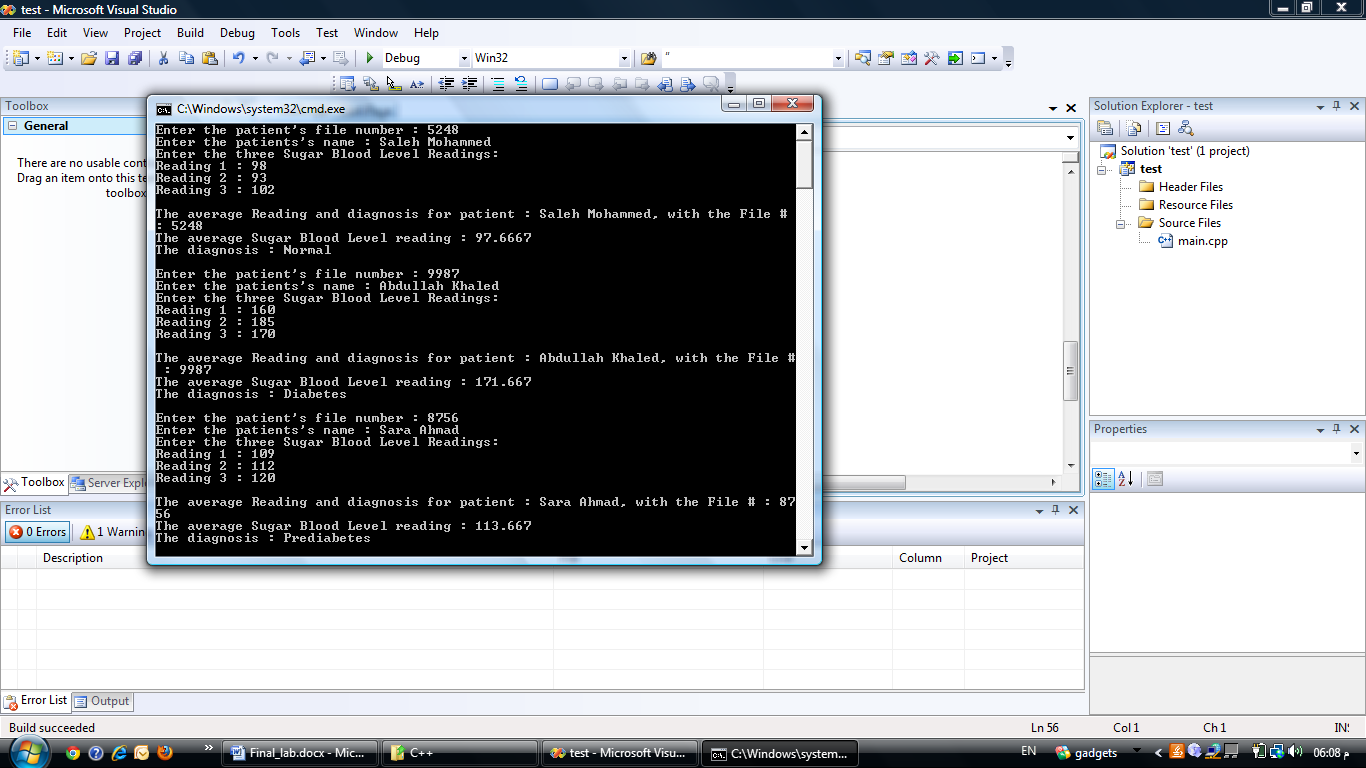 